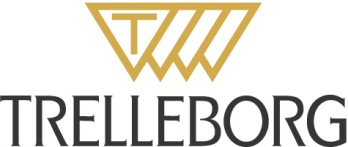 TRELLEBORG INDUCTED INTO THE OFFSHORE ENERGY CENTER HALL OF FAMETrelleborg’s offshore operation has been awarded a Pioneering Technologies Award at this year’s Ocean Star Gala event in Houston, Texas. Trelleborg was awarded for its significant contribution to drilling technology for marine riser buoyancy and the company now joins a select group of companies in the prestigious Offshore Energy Center Hall of Fame. After pioneering the introduction of commercial syntactic foams in 1957, Trelleborg’s manufacturing facility in Houston supplied the first syntactic riser buoyancy modules for use in oil drilling in the Santa Barbara Channel in 1969. For the next decade every new deepwater drilling record was achieved using the company’s buoyancy, as depths reached up to 9,000 feet. Upon receiving the award on behalf of the company, Mark Angus, Executive Vice President for Trelleborg’s offshore operation, said: “To be recognized for our pioneering work in the use of syntactic foam buoyancy in offshore drilling applications is a huge honor for Trelleborg. We were responsible for innovating the use of syntactic foams for marine buoyancy applications and these are still widely used in today’s most demanding offshore drilling applications. We are very proud to be the only syntactic foam buoyancy manufacturer to be invited into the Offshore Energy Center Hall of Fame.”Established in 1989, the Offshore Energy Center is dedicated to increasing awareness of the energy resources available beneath the world’s oceans and to record the unique heritage and technological accomplishments of the industry that discovers, produces, and delivers these resources.The Pioneering Technologies Award recognizes important technologies and the development of those technologies by individuals, companies, organizations and institutions in the fields of offshore technology. The center’s Hall of Fame recognizes people and technological innovations that stand out in the development of the offshore industry and its resources. Trelleborg’s marine riser buoyancy technology, specifically termed drill riser buoyancy modules (DRBM), helps to reduce a drilling riser’s net weight in water to ensure that the structure and drilling vessel are properly supported. To find out more about Trelleborg’s offshore operation or any of its products, visit www.trelleborg.com/offshore.-Ends-For additional information on Trelleborg Offshore solutions for all offshore and subsea markets, please call Ruth Clay, Mobile: +1 281 740 5755; ruth.clay@trelleborg.com. For press information:  Sarah Suthers at Stein IAS. Clarence Mill, Clarence Road, Bollington, SK10 5JZ, United Kingdom. Tel: + 44 (0) 1625 578 578; Fax:  + 44 (0) 1625 578 579. Email: sarah.suthers@steinias.com.  Notes to Editors: Trelleborg’s offshore operation and Trelleborg GroupUsing advanced polymer material technology, Trelleborg’s offshore operation provides high integrity solutions for the harshest and most demanding offshore environments. As part of the Trelleborg Offshore & Construction Business Area of Trelleborg Group, Trelleborg’s offshore operation specializes in the development and production of polymer and syntactic foam based seismic, marine, buoyancy, cable protection and thermal insulation products, as well as rubber-based passive and active fire protection solutions for the offshore industry. Within its portfolio are some long established and respected brands including, CRP, OCP, Viking and Emerson & Cuming. Trelleborg’s offshore operation has been providing innovative solutions to the industry for over 30 years. www.trelleborg.com/offshoreTrelleborg is a world leader in engineered polymer solutions that seal, damp and protect critical applications in demanding environments. Its innovative engineered solutions accelerate performance for customers in a sustainable way. The Trelleborg Group has annual sales of about SEK 22 billion (EUR 2.48 billion, USD 3.29 billion) in over 40 countries. The Group comprises five business areas: Trelleborg Coated Systems, Trelleborg Industrial Solutions, Trelleborg Offshore & Construction, Trelleborg Sealing Solutions and Trelleborg Wheel Systems. In addition, Trelleborg owns 50 percent of TrelleborgVibracoustic, a global leader within antivibration solutions for light and heavy vehicles, with annual sales of approximately SEK 16 billion (EUR 1.78 billion, USD 2.36 billion) in about 20 countries. The Trelleborg share has been listed on the Stock Exchange since 1964 and is listed on Nasdaq Stockholm, Large Cap. www.trelleborg.com. 